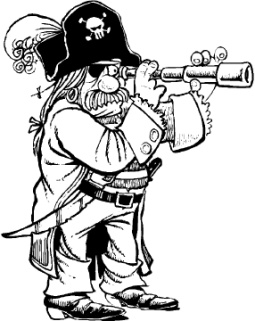 Pirate WeekendAt Emmett KOAAugust 4th-7th Thursday: 9:00am-8:30pm $Jumping Pillow10:15-10:45 Arts & Crafts at the Pavilion11:00-12:00 Bingo at the Pavilion12:30-1:00 Volleyball meet at the court1:30-2:00 Sidewalk chalk at the Basketball Court2:30-3:30 Zoom Floom at the Beach (Slip & Slide- weather permitting)4:00-4:30 Kickball meet at playground4:45-5:15 Gaga Ball meet at the Pit7:00-7:30 Parachute Games at playgroundFriday: 9:00am-8:30pm $Jumping Pillow3:15-4:15 Zoom Floom at the Beach (Slip & Slide- weather permitting)8:45pm Movie under the stars/ $1 popcornSaturday: 9:00am-8:30pm $Jumping Pillow  11:00-12:00 $Bingo at the Pavilion12:30-1:30 Zoom Floom at the Beach (Slip & Slide- weather permitting)3:00-3:30 Gold Rush!!  Kids don’t miss this! (Near the Playground)7:00 Wagon Ride Meet Promptly at the Store8:00-9:00 Magic Show at the PavilionSunday:9:00am-8:30pm $Jumping Pillow2:30-3:30 Zoom Floom at the Beach (Slip & Slide- weather permitting)4:00-4:30 Arts & Crafts at the Pavilion4:45-5:15 Gaga Ball at the Pit 7:00-? Wagon ride meet promptly in front of the store8:00-8:30 $Ashby’s ice cream at the Pavilion(AT THE PAVILION)Featuring Hunt’s Pizza & Wings & Ashby’s Ice CreamThursday 4pm-9pmFriday 4pm-9pmSaturday 12pm-9pmSunday 9am-10:30am breakfast &8pm-8:30pm (Ice Cream)